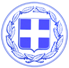                       Κως, 31 Δεκεμβρίου 2016ΔΕΛΤΙΟ ΤΥΠΟΥΟ Αντιπρόεδρος της ΚΕΚΠΑΠΥΑΣ κ. Πιστικάκης, έκανε την ακόλουθη δήλωση:‘’ Η απίστευτη κατάντια της Περιφέρειας Νοτίου Αιγαίου αποτυπώνεται στη δήλωση του εντεταλμένου περιφερειακού συμβούλου και ευρισκόμενου σε διατεταγμένη υπηρεσία.Με χυδαία φρασεολογία, αμετροέπεια και αλαζονεία εκτίθεται. Όπως συνέβη με τη δημιουργία του hot spot, αυτοί ,που έχουν κηρύξει τον πόλεμο στην Κω, αφήνουν τα δακτυλικά τους αποτυπώματα και στη μεθόδευση να απαγορευθεί στη δημοτική συγκοινωνία να εξυπηρετήσει τους κατοίκους των χωριών της Κω.Ενδεικτικό του ότι οι άνθρωποι έχουν ξεφύγει είναι η τελευταία φράση από το κατάπτυστο δελτίο τύπου του εντεταλμένου περιφερειακού συμβούλου, που μόνο για την εξυπηρέτηση των πολιτών δεν ενδιαφέρεται.Καταλάβαμε πλέον όλοι ποιους θέλει να εξυπηρετήσει.Σύμφωνα με αυτό τον κύριο ‘’ Την καλή χρονιά και τα χρόνια πολλά, η μόνη που μπορεί να τα διασφαλίσει για τους νησιώτες, είναι η Περιφέρεια Νοτίου Αιγαίου’’!!!!Οπότε οι υπόλοιποι, δημοτική αρχή και πολίτες της Κω μάλλον περισσεύουμε και δεν μας θέλουν στα πόδια τους.Τέτοια αλαζονεία και λογική Μεγάλου Ναπολέοντα!Η δημοτική αρχή δεν θα κάνει πίσω. Θα τιμήσει την προγραμματική της δέσμευση να εξυπηρετεί η δημοτική συγκοινωνία τους πολίτες των χωριών. Ακόμα και αν χρειαστεί να γίνει δωρεάν μετακίνηση, μέχρι κάποιοι να καταλάβουν το αυτονόητο.’’Γραφείο Τύπου Δήμου Κω